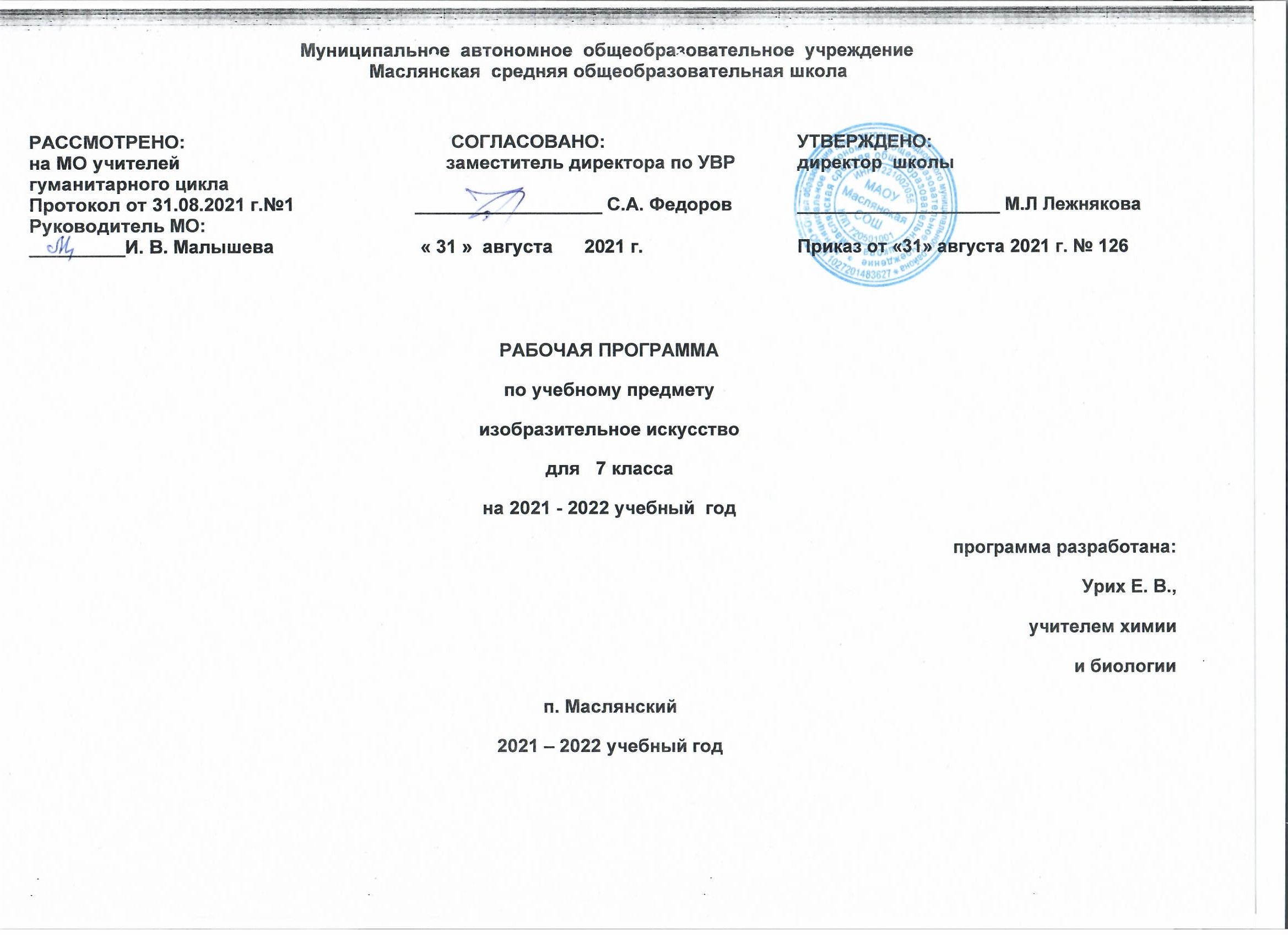 Рабочая программа по изобразительному искусству, 7 класс.I. Планируемые результаты освоения учебного предмета. В ходе освоения предмета «Изобразительное искусство» обеспечиваются условия для достижения учащимися следующих личностных, метапредметных и предметных результатов.Личностными результатами учащихся являются: в ценностно-эстетической сфере- Формирование худ-го вкуса как способности чувствовать и воспринимать пластические искусства во всем   многообразии их видов и жанров;толерантное принятия разнообразия культурных явлений, национальных ценностей и духовных традиций; худ-й вкус и способность к эстетической оценке произведений искусства, нравственной оценке своих и чужих поступков, явлений, окружающей жизни;в познавательной (когнитивной ) сфере- ;умения е познавать мир через образы и формы изобразительного искусства;в трудовой сфере- формирование навыков самостоятельной  работы при выполнении практических творческих работ;готовность к осознанному выбору дальнейшей образовательной траектории;Метапредметными результатами учащихся являются:умение видеть и воспринимать проявления худ-й культуры в окружающей жизни(техника, музеи ,архитектура, дизайн, скульптура и др.);желание общаться с искусством, участвовать в обсуждении содержания и выразительных средств произведений искусства;активное  использование языка изобразительного искусства  и различных худ-х мат-в для освоения содержания разных учебных предметов ( литература, окр.мир, родной язык и др.)обогащение ключевых компетенций (коммуникативных , деятельных и др.) художественно- эстетическим содержанием;формирование мотивации и умений самостоятельно организовывать художественно-творческую  и предметно- продуктивную деятельность, выбирать средства для реализации художественного замысла;формирование способности оценивать результаты художественно-творческой деятельности, собственной и одноклассников. Предметными результатами учащихся являются: в познавательной сфере- познавать мир через визуальный художественный образ, представлять место и роль изобразительного искусства  в жизни человека и общества;осваивать основы изобразительной грамоты, особенности образно-выразительного языка  разных видов изобразительного искусства,  художественных средств выразительности; приобретать практические навыки и умения в изобразительной деятельности;различать изученные виды пластических искусств;воспринимать и анализировать смысл ( концепцию) худ-го образа произведений пластических искусств;описывать произведения изобразительного искусства  и явления культуры, используя для этого специальную терминологию, давать определения изученных понятий; в ценностно-эстетической сфере- формировать эмоционально - ценностное отношение к искусству и к жизни, осознавать систему общечеловеческих ценностей;развивать эстетический  (художественный )вкус как способность чувствовать и  воспринимать  пластические искусства во всем многообразии их видов и жанров, осваивать мультикультурную  картину современного мира;понимать ценность худ-й культуры разных народов мира и места в ней отечественного искусства: уважать культуру других народов; осваивать эмоционально-ценностное  отношение к искусству и к жизни, духовно-нравственный потенциал, аккумулированный в произведениях искусства: ориентироваться в системе  моральных норм и ценностей, представленных  в произведениях искусства;  в коммуникативной сфере-способность высказывать суждения о художественных особенностях произведений, изображающих природу и человека; ориентироваться в социально- эстетических и информационных коммуникациях;организовывать диалоговые формы общения с произведениями искусства;в трудовой сфере- применять различные выразительные средства, художественные материалы и техники в своей творческой деятельности;в эстетической сфере- реализовывать творческий потенциал в собственной художественно - творческой деятельности, осуществлять самоопределение и самореализацию личности на эстетическом уровне;развивать худ-е мышление, вкус, воображение  и фантазию, формировать единство эмоционального и интеллектуального восприятия на материале пластических искусств;воспринимать эстетические ценности, высказывать мнение о достоинствах произведений высокого  и массового изобразительного искусства, уметь выделять ассоциативные связи и осознавать их роль в творческой деятельности;проявлять устойчивый интерес к искусству, художественным традициям своего народа и достижениям мировой культуры; формировать эстетический кругозор;В результате изучения изобразительного искусства  ученик 7 класса освоит:основные виды и жанры изобразительных (пластических) искусств; основы изобразительной грамоты (цвет, тон, колорит, пропорции, светотень, перспектива, пространство, объем, ритм, композиция);выдающихся представителей русского (Э.-М. Фальконе, А. Г. Венецианов, В. И. Суриков, И. Е. Репин, И. И. Шишкин, И. И. Левитан, В. М. Васнецов, М. А. Врубель, Б. М. Кустодиев) и зарубежного искусства (Леонардо да Винчи, Рафаэль Санти, Микеланджело Буанаротти, Рембрандт Ван Рейн, К. Моне, В. Ван Гог, О. Роден, П. Пикассо) и их основные произведения;наиболее крупные художественные музеи России (Третьяковская галерея, Русский музей, Эрмитаж, Музей изобразительных искусств им. А.С.Пушкина) и мира (Лувр, музеи Ватикана, Прадо, Дрезенская галерея);значение изобразительного искусства в художественной культуре;научатся:применять художественные материалы (гуашь, акварель, тушь, природные и подручные материалы) и выразительные средства изобразительных (пластических) искусств в творческой деятельности; анализировать содержание, образный язык произведений разных видов и жанров изобразительного искусства и определять средства художественной выразительности (линия, цвет, тон, объем, светотень, перспектива, композиция);ориентироваться в основных явлениях русского и мирового искусства, узнавать изученные произведения;использовать приобретенные знания и умения в практической деятельности иповседневной жизни для:восприятия и оценки произведений искусства; самостоятельной творческой деятельности в рисунке и живописи (с натуры, по памяти, воображению), в иллюстрациях к произведениям литературы и музыки, декоративных и художественно-конструктивных работах (дизайн предмета, костюма, интерьера.II. Содержание учебного предмета «Изобразительное искусство» в 7 классе.Тема года:  Человек и рукотворный мир в  искусстве.1. Человек и среда его обитания в их взаимоотношении в изобразительном искусстве. 8 часов.Синтез изобразительного искусства и архитектуры. Архитектурный пейзаж. Пейзаж в творчестве художников 19-20 вв. Натюрморт в зарубежном и русском искусстве на разных этапах его развития. Передача фактуры и объема предметов в живописном натюрморте. Дизайн интерьера и его древние истоки. Монументальная живопись.  Особенности интерьера в архитектуре Возрождения и Нового времени (барокко, классицизм). Интерьер как жанр изобразительного искусства. Произведения выдающихся художников: Дионисий, А. Венецианов, К.С. Петров-Водкин. В. Ван Гог, П. Пикассо.2.  Мир русской дворянской усадьбы как достояние художественной культуры и образ жизни человека в искусстве. 8 часов.Архитектура России 18 вв. Стили: барокко и классицизм. Интерьер дворянской усадьбы и его отражение в бытовой живописи России. Произведения выдающихся художников  и архитекторов: В. Растрелли. В. И. Баженов, К. Брюллов, П.А.Федотов. Линейная перспектива  в изображении интерьера.3. Народный мастер – носитель национальной культуры. 10 часов.Виды декоративно-прикладного и народного искусства (резьба и роспись по дереву, художественная керамика, вышивка, кружевоплетение и др.). Древние образы в произведениях современного декоративно-прикладного искусства. Орнамент как основа декоративного украшения. Истори и современное развитие народных промыслов России: Городец, Хохлома, дымковская и филимоновская игрушка, Палех, Холуй и др. Особенности профессионального декоративно-прикладного искусства.4. Человек в различных сферах деятельности в жизни и искусстве. Техника и искусство. 8 часов.Тема полета и космическая тема в творчестве художников. Дизайн и его виды. весия, устойчивости, динамики с помощью простых геометрических форм.зия окружаюо, декоративно-прикладное искусствоПространственная композиция как объект дизайна. Вечные темы великие и исторические события в русском искусстве. Тема Великой Отечественной войны в станковом и монументальном искусстве, мемориальные ансамбли. Спортивная тема в жанровом искусстве. Пропорции и пропорциональные отношения как средства композиции. Художественный образ и художественно-выразительные средства скульптуры. Виды скульптуры (станковая, монументальная, декоративная, садово-парковая). Архитектура и ее виды. Произведения выдающихся художников  и архитекторов: И. Мартос, Э.-М. Фальконе, О. Роден, С. Коненков, В. Мухина., П. Корин, Ш. Э. ле Корбюзье. Раздел III. Тематическое планирование с учётом рабочей программывоспитания с указанием количества часов, отведённых на изучение темы.Реализация рабочей программы воспитания в урочной деятельности направлена на формирование понимания важнейших социокультурных и духовно-нравственных ценностей.Механизм реализации рабочей программы воспитания: - установление доверительных отношений между педагогическим работником и его обучающимися, способствующих позитивному восприятию обучающимися требований и просьб педагогического работника, привлечению их внимания к обсуждаемой на уроке информации, активизации их познавательной деятельности; - привлечение внимания обучающихся к ценностному аспекту изучаемых на уроках явлений, организация их работы с получаемой на уроке социально значимой информацией, инициирование ее обсуждения, высказывания обучающимися своего мнения по ее поводу, выработки своего к ней отношения; - применение на уроке интерактивных форм работы с обучающимися: интеллектуальных игр, стимулирующих познавательную мотивацию обучающихся; -проведение предметных олимпиад, турниров, викторин, квестов, игр-экспериментов, дискуссии и др. - демонстрация примеров гражданского поведения, проявления добросердечности через подбор текстов для чтения, задач для решения, проблемных ситуаций, обсуждения, анализ поступков людей и др. - применение на уроках групповой работы или работы в парах, которые учат обучающихся командной работе и взаимодействию с другими обучающимися; включение в урок игровых процедур, которые помогают поддержать мотивацию обучающихся к получению знаний, налаживанию позитивных межличностных отношений в классе, помогают установлению доброжелательной атмосферы во время урока. - посещение экскурсий, музейные уроки, библиотечные уроки и др. - приобщение обучающихся к российским традиционным духовным ценностям, включая культурные ценности своей этнической группы, правилам и нормам поведения в российском обществе. - побуждение обучающихся соблюдать на уроке общепринятые нормы поведения, правила общения, принципы учебной дисциплины, самоорганизации, взаимоконтроль и самоконтроль - организация шефства мотивированных и эрудированных обучающихся над их неуспевающими одноклассниками, дающего обучающимся социально значимый опыт сотрудничества и взаимной помощи.№ п/пРаздел, темаКоличество часов1. Человек и среда его обитания в их взаимоотношении в изобразительном искусстве.1. Человек и среда его обитания в их взаимоотношении в изобразительном искусстве.81Природа мест, где я живу.12Красота городского и сельского пейзажа. Видеоэкскурсия в Русский музей.13О чем поведал натюрморт.14-5Атрибуты искусства в твоем натюрморте.26-7Интерьер в архитектуре и изобразительном искусстве.28Интерьер твоего дома.12. Мир русско-дворянской усадьбы как достояние художественной культуры и образ жизни человека в искусстве.2. Мир русско-дворянской усадьбы как достояние художественной культуры и образ жизни человека в искусстве.89Архитектурный облик дворцовой усадьбы 17 –второй половины 18 в. Особенности паркостроения.110-11Подмосковные дворянские усадьбы и их парки конца18-середины19 в. Роль искусства в организации предметно-пространственной среды человека и его духовной жизни.212Светский костюм русского дворянства 18-19 столетий.113-14Русская скульптура 18-начала19в. В пространстве города, дворянской усадьбы и парка. 215-16Быт и традиции русского дворянства 18-начало19 века в жизни и искусстве.Викторина «Как жили русские дворяне?»23. Народный мастер – носитель национальной культуры. 3. Народный мастер – носитель национальной культуры. 1017-18«Без вышивки в доме не обойтись…».219-20«Разметные травы, цветы, сказочные птицы и быстроногие кони и олени» в народной росписи по дереву в разных регионах России.221-22«Каков мастер, такова и работа». Глиняная игрушка-свистулька разных регионов России.223-24Русские ювелирные украшения России 17-20в.в. Традиции и современность.Волшебный сундучок «Ювелирное искусство».225-26Весенняя ярмарка - праздник народного мастерства и традиционное явление в культуре России.24. Человек в различных сферах деятельности в жизни и искусстве. Техника и искусство. 4. Человек в различных сферах деятельности в жизни и искусстве. Техника и искусство. 827Галактическая птица. 128-29В «конструкторском бюро» новых космических кораблей.230-31Образ защитника Отечества в портретной живописи 18-20в.232Образ спортсмена в изобразительном искусстве.133-34«Спорт, спорт, спорт».2Итого:Итого:34